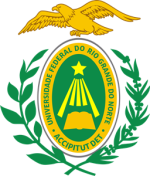 UNIVERSIDADE FEDERAL DO RIO GRANDE DO NORTEUNIDADE ACADÊMICA ESPECIALIZADA EM CIÊNCIAS AGRÁRIAS – ESCOLA AGRÍCOLA DE JUNDIAÍCURSO SUPERIOR DE TECNOLOGIA EM ANÁLISE E DESENVOLVIMENTO DE SISTEMASNome do(a) Aluno(a)RELATÓRIO FINAL DE ESTÁGIONOME DA EMPRESAMacaíba, RN202X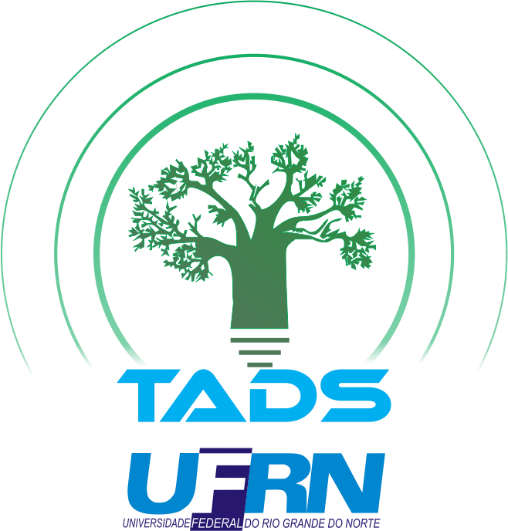 NOME DO(A) ALUNO(A)RELATÓRIO FINAL DE ESTÁGIONOME DA EMPRESARelatório final de estágio apresentado ao curso superior de Tecnologia em Análise e Desenvolvimento de Sistemas, da Universidade Federal do Rio Grande do Norte, como requisito parcial à obtenção do título de Tecnólogo em Análise e Desenvolvimento de Sistemas.Orientador(a): Prof(a). Dr(a). _____________. Macaíba, RN202XSUMÁRIO1. IDENTIFICAÇÃOESTUDANTENome: XXXXXXXXXXXXXXXXXXXXXXXXXXXXXXXXXXXXXXXXXXXXXXXXXXXEndereço Completo: XXXXXXXXXXXXXXXXXXXContatos por telefone: (XX) XXXX-XXXXE-mail: xxxxxxxxxxxxx@xxxxxxxxx.xxx.xxAno de ingresso no curso: XXXXXXXXXXXXXXXXXXXXXPrevisão de conclusão do curso: XXXXXXXXXXXXXXXXXXXXCONCEDENTENome: XXXXXXXXXXXXXXXXXXXXXXXXXXXXXXXXXXXXXXXXXXXXXXXXXXXRazão Social: XXXXXXXXXXXXXXXXXXXXXXXXXXXXXXXXXXXXXXXXXXXXXXCNPJ: XXXXXXXXXXXXXXEndereço Completo: XXXXXXXXXXXXXXXXXXXTelefone(s): (XX) XXXX-XXXX / (XX) XXXX-XXXXSite: XXXXXXXXXXXXXXXXXXXXXX.XXX.XXÁrea de Atuação: XXXXXXXXXXXXXX XXXXXXXXXXXXXX XXXXXXXXXXXXXX XProdutos/serviços comercializados: XXXXXXXXXXXXXXXXXXXXXXXXXXXXXXXXNome do Supervisor de Estágio: XXXXXXXXXXXXXXXXXXXXXXXXXXXXXXXXXXFormação do Supervisor de Estágio: XXXXXXXXXXXXXXXXXXXXXXXXXXXXXXXE-mail do Supervisor de Estágio: XXXXXXXXXXXXXXXXXXXXXXXXXXXXXXXESTÁGIOÁrea de Atuação: XXXXXXXXXXXXXX XXXXXXXXXXXXXX XXXXXXXXXXXXXX XSetor: XXXXXXXXXXXXXXXXXXXXXXXXXXXXXXXXXXXXXXXXXXXXXAtividades Programadas: XXXXXXXXXXXXXXXXXXXXXXXXXXXXXXXXXXXXXXXXXXXXXXXXXXXXXXXXXXXXXXXXXXXXXXXXXXXXXXXXXXXXXXXXXXXXXXXXXXXXXXXXXXXXXXXXXXData de início do estágio: XXXXXXXXXXXXXXXXXXXXXXXXXXXXXCarga horária semanal: XXXXXXXXXXXXXXXXProfessor Orientador: XXXXXXXXXXXXXXXXXXXXXXXXXXXXXXXXXXXXXXXE-mail do Professor Orientador: XXXXXXXXXXXXXXXXXXXXXXX2. INTRODUÇÃOA introdução é a parte na qual o assunto disposto no relatório é apresentado como um todo, sem detalhes. É um texto explicativo do autor para o leitor, que deve estabelecer o assunto relatado e referir-se aos tópicos principais do texto, dando o roteiro ou a ordem em que vêm expostos, demonstrando a importância das atividades desenvolvidas e os objetivos alcançados com a sua realização.2.1 HISTÓRICO DA CONCEDENTEO histórico da empresa deve ser breve e contar de forma sucinta a trajetória da organização. É fundamental que o relatório informe qual a política da empresa com relação ao estágio, e se existem parcerias com Instituições de Ensino Superior. Se não houver nenhuma parceria é importante descobrir o motivo e identificar se existe interesse.2.2 PROCESSO SELETIVO PARA INGRESSO NO ESTÁGIODescrever aqui todo o processo seletivo para ingresso no estágio, incluindo a forma como ficou sabendo da oportunidade de estágio, as etapas, quem participou e os sistemas ou protótipos que foram desenvolvidos durante esse processo seletivo, se for o caso.2.3 CURSOS DE FORMAÇÃO REALIZADOS NO INÍCIO DO ESTÁGIODescrever aqui os cursos de formação que a empresa sugeriu para que o estagiário iniciasse o trabalho, se for o caso. Descrever o objetivo do curso, duração, quando era realizado, etc.Descrever também os tópicos de aprendizagem que o estagiário teve dificuldades, e que buscou um conhecimento extra para complementar suas habilidades.Texto texto texto texto texto texto texto texto texto texto texto texto texto texto texto texto texto texto texto texto texto texto texto texto texto texto texto texto texto texto texto texto texto texto texto texto texto.Texto texto texto texto texto texto texto texto texto texto texto texto texto texto texto texto texto texto texto texto texto texto texto texto texto texto texto texto texto texto texto texto texto texto texto texto texto texto. Texto texto texto texto texto texto texto texto texto texto texto texto texto texto texto texto texto texto texto texto texto texto texto texto texto texto texto texto texto texto texto texto texto texto texto texto texto texto.Texto texto texto texto texto texto texto texto texto texto texto texto texto texto texto texto texto texto texto texto texto texto texto texto texto texto texto texto texto texto texto texto texto texto texto texto texto texto.Texto texto texto texto texto texto texto texto texto texto texto texto texto texto texto texto texto texto texto texto texto texto texto texto texto texto texto texto texto texto texto texto texto texto texto texto texto texto.Texto texto texto texto texto texto texto texto texto texto texto texto texto texto texto texto texto texto texto texto texto texto texto texto texto texto texto texto texto texto texto texto texto texto texto texto texto texto.3. ESTÁGIONa seção Estágio o estudante deverá apresentar os objetivos do relatório, bem como relatar e descrever com detalhes todas as atividades realizadas. Deverá descrever também as metodologias utilizadas durante a realização do estágio, aliando teoria e prática, e relatar se os procedimentos adotados pela concedente são condizentes com a teoria estudada em sala, utilizando as principais fontes bibliográficas expostas durante o curso como base para a argumentação. Poderá ser dividido em tópicos.3.1 OBJETIVOSDescrição geral dos seus objetivos ao ingressar no estágio e dos objetivos da empresa acerca da sua contribuição para o trabalho desenvolvido nela.3.1.1 Objetivos específicosDescrever de forma mais específica.3.2 ATIVIDADES DESENVOLVIDASA descrição das atividades desenvolvidas é parte fundamental do relatório. Neste momento o estudante deve descrever em detalhes quais eram as atividades desenvolvidas por ele, se os procedimentos adotados pela empresa eram adequados segundo a teoria estudada em sala de aula, quais foram as suas contribuições para a empresa e quais as sugestões de melhoria que ele pode fazer para o processo atual.4. REFERENCIAL TEÓRICONesta seção o aluno deve descrever os conhecimentos na área de análise e desenvolvimento de sistemas que foram importantes para a sua formação e que o auxiliaram no desenvolvimento de suas atividades dentro da empresa.	Aqui, o aluno deve descrever e explicar: processo de desenvolvimento de software utilizado, stack de desenvolvimento, práticos de desenvolvimento de software, etc.5. CONSIDERAÇÕES FINAISAs considerações finais são recapitulações sintéticas  dos resultados do estágio, ressaltando o alcance e as consequências de suas contribuições para a concedente e também sugestões ou adequações para superar as possíveis dificuldades encontradas durante a realização do estágio. O estudante deve ser breve e se basear nos fatos anteriormente descritos.REFERÊNCIASModelo para AnaisSOBRENOME, Nome do autor do trabalho. Título do trabalho. In: NOME DO EVENTO EM MAIUSCULO, número do evento., ano, Local. Anais [...]. Local: editora, ano.Ex.: GUNCHO, M. R. A educação a distância e a biblioteca universitária. In: SEMINÁRIO DE BIBLIOTECAS UNIVERSITÁRIAS, 10., 1998, Fortaleza. Anais [...]. Fortaleza: Tec Treina, 1998.Modelo para LivroSOBRENOME, Nome. Título da obra. Local: Editora, ano.Ex: PELOSI, T. O caminho das cordas. Rio de Janeiro: Amais, 1993. Modelo para Capítulo de livroSOBRENOME, Nome do autor do capítulo. Título do capítulo. In: SOBRENOME, Nome. Título da obra. Local: Editora, ano.Ex.: ROMANO, Giovanni. Imagens da juventude na era moderna. In: LEVI, G.; SCHIMIDT, J. (org.). História dos jovens 2: a época contemporânea. São Paulo: Companhia das Letras, 1996. p. 7-16.Modelo para E-bookSOBRENOME, Nome. Título da obra. Local: Editora, ano. E-Book.Ex.: GODINHO, Thais. Vida organizada: como definir prioridades e transformar seus sonhos em objetivos. São Paulo: Gente, 2014. E-book.Modelo para Artigo de PeriódicoSOBRENOME, Nome. Título do artigo. Título do Periódico, Local, volume, número, página. inicial-final, ano.Ex: GURGEL, C. Reforma do Estado e segurança pública. Política e administração, Rio de Janeiro, v. 3, n. 2, p. 15-21, set. 1997. Modelo para Artigo e/ou matéria de jornal em meio eletrônicoSOBRENOME, Nome. Título do artigo. Título do Periódico, Local, volume, número, página. inicial-final, ano. Disponível em: endereço eletrônico. Acesso em: data de acesso.Ex.: VERÍSSIMO, L. F. Um gosto pela ironia. Zero Hora, Porto Alegre, ano 47, n. 16414, p. 2, 12 ago. 2010. Disponível em: http://www.clicrbs.com.br/zerohora/jsp/default.jspx?uf=action=flip. Acesso em: 12 ago. 2010.Modelo para Trabalho Acadêmico (Monografia, Dissertação, Tese)SOBRENOME, Nome. Título da dissertação. Ano. Folhas. Dissertação (Mestrado em XXX) – Universidade XXX, Local, ano.ARAÚJO, U. A. M. Mascaras inteiriças Tukúna: possibilidades de estudo de artefatos de museu para o rio indígena. 1985. 102 f. Dissertação (Mestrado em Ciências Sociais) – Fundação Escola de Sociologia e Politica de São Paulo, São Paulo, 1986.Para os documentos em meio eletrônico acrescentar ao final da referência as seguintes informações: Disponível em: endereço eletrônico. Acesso em: data de acesso.APÊNDICE A – TÍTULO DO APÊNDICETexto ou documento elaborado pelo autor, a fim de completar sua argumentação, sem prejuízo da unidade nuclear do trabalho.Formatação livre.ANEXO A – TÍTULO DO ANEXOTexto ou documento não elaborado pelo autor, que serve de fundamentação, comprovação e ilustração.Formatação livre.